Муниципальное  автономное дошкольное  образовательное учреждение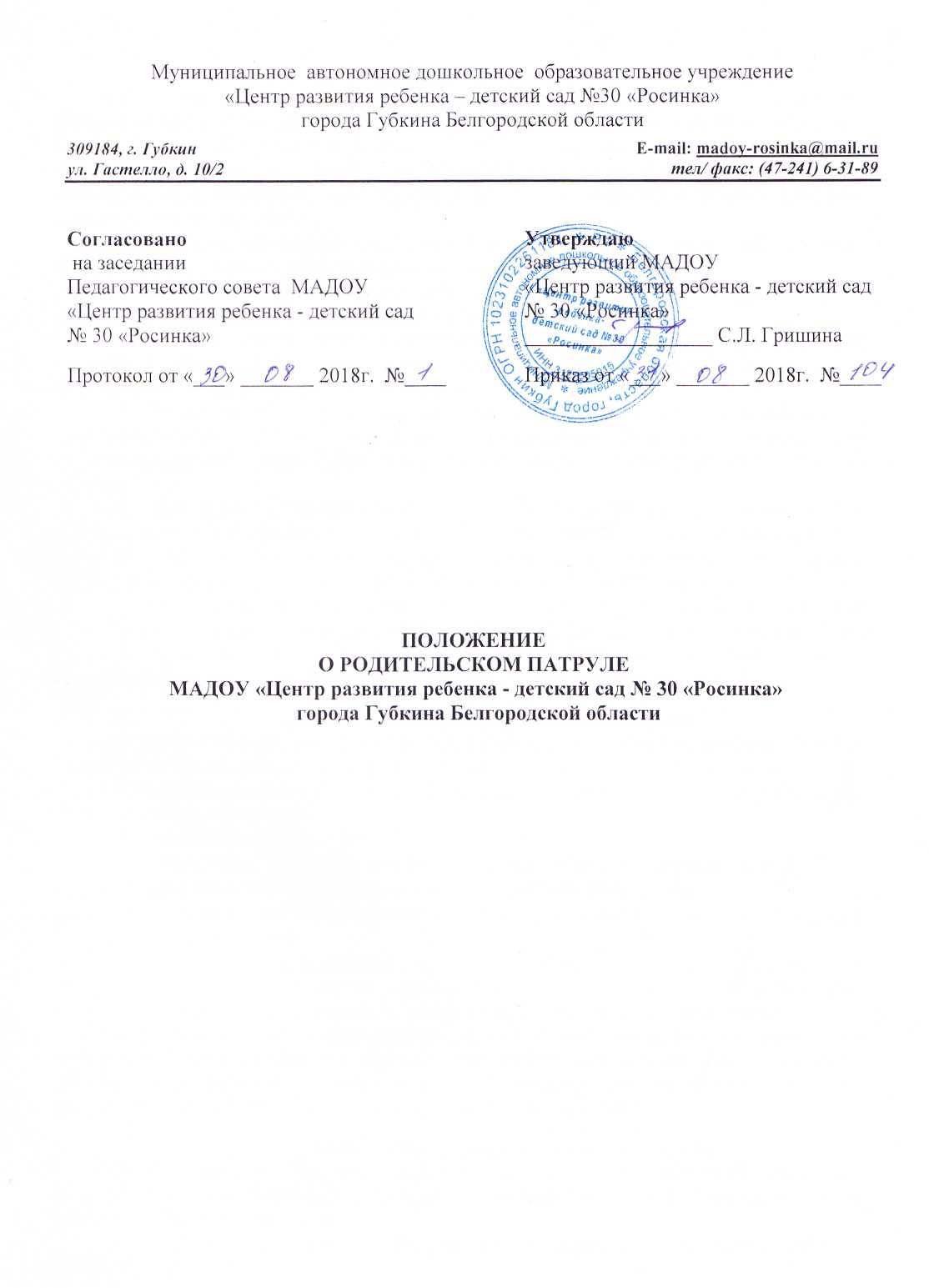 «Центр развития ребенка – детский сад №30 «Росинка»города Губкина Белгородской области309184, г. Губкин                                                                                                     E-mail: madoy-rosinka@mail.ruул. Гастелло, д. 10/2                                                                                                       тел/ факс: (47-241) 6-31-89ПОЛОЖЕНИЕ О РОДИТЕЛЬСКОМ ПАТРУЛЕМАДОУ «Центр развития ребенка - детский сад № 30 «Росинка» города Губкина Белгородской областиОбщие положения1.1. Родительский патруль муниципального автономного дошкольного образовательного учреждения «Центр развития ребенка - детский сад № 30 «Росинка» города Губкина Белгородской области (далее Учреждение) является добровольным объединением родителей (законных представителей) воспитанников, созданный с целью защиты их прав, предупреждения правонарушений и профилактики детского дорожно-транспортного травматизма.1.2. Родительский патруль создаётся в Учреждении из числа родителей (законных представителей), дети которых посещают Учреждение.1.3. Деятельность Родительского патруля строится на принципах добровольности, равноправия, законности, уважения прав и свобод человека.1.4. В своей деятельности Родительский патруль руководствуется Конституцией Российской Федерации, нормативно-правовыми актами Российской Федерации и Белгородской  области, настоящим Положением.1.5. Родительский патруль осуществляет свою работу во взаимодействии с педагогическим коллективом Учреждения, Советом родителей Учреждения,  управлением  образования администрации Губкинского городского округа ОГИБДД ОМВД России по г. Губкину.1.6. Деятельность Родительского патруля осуществляется, в соответствии с комплексным межведомственным планом проведения профилактических мероприятий, разработанным и утвержденным начальником управления образования администрации Губкинского городского округа и начальником ОГИБДД ОМВД России по г. Губкину. 1.7. В Учреждении выделяется место для уголка Родительского патруля, где размещаются: Положение о Родительском патруле, график выхода на патрулирование, маршрут патрулирования, приказ о создании Родительского патруля, памятки-рекомендации пешеходам, родителям, водителям, отчет о проделанной работе.Цели и задачи Родительского патруляЦель Родительского патруля - привлечь внимание общественности к проблеме обеспечения безопасности дорожного движения детей-пешеходов с точки зрения опасности сезонных изменений погоды, напомнить о необходимости строгого соблюдения правил дорожного движения.2.2. Задачи Родительского патруля:Контроль за соблюдением маршрута «Дом - Детский сад - Дом» воспитанниками и родителями, посещающими Учреждение.Контроль за использованием световозвращающих элементов на одежде воспитанников.Контроль транспортных средств на наличие детских удерживающих устройств и в случае выявления нарушений, пропаганда использования удерживающих устройств, распространяя информацию в виде памяток.2.3. В случае выявления правонарушений, Родительский патруль делает замечание в корректной форме, рекомендует обратить внимание на соблюдение правил дорожного движения, в дальнейшем с детьми и родителями провести профилактические беседы по предупреждению детского дорожно-транспортного травматизма.Организация работы Родительского патруля.Родительский патруль формируется из числа родителей (законных представителей) воспитанников Учреждения,  желающих принять  участие в данной работе  на добровольной основе.Состав Родительского патруля может изменяться в соответствии с утвержденным графиком.Количественный состав Родительского патруля 33 человека (по 3 человека от группы). На 1 рейд выходит по 2-4 человека в специальных светоотражающих жилетах.График выхода Родительского патруля формируется в ОГИБДД ОМВД России по г. Губкину.Примерные маршруты выходов Родительского патруля предусматривают патрулирование наиболее опасных участков дорог, прилегающие к Учреждению,  нерегулируемые пешеходные переходы на данных улицах в будние дни с 07.30 до 08.20 часов, с 17.00 до 18.00 часов.3.6 Родительский патруль не имеет право вступать с участниками дорожного движения в конфликтные ситуации, использовать ненормативную лексику, мешать движению.3.7. Итоги работы Родительского патруля выносятся на заседание Совета родителей и родительские собрания.Обязанности  членов Родительского патруляРодительский патруль осуществляет патрулирование в микрорайоне Учреждения в соответствии с разработанным и утвержденным маршрутом.Родительским патрулем выявляются причины и условия, способствующие совершению  правонарушений среди детей и родителей. Вносятся предложения по устранению причин ДТТ.4.3. Родительский патруль в ходе осуществления патрулирования выявляет детей,  подростков и других лиц,  склонных к совершению правонарушений, своим поведением  отрицательно влияющих на детей.Документация Родительского патруля.5.1. Журнал учета выхода Родительского патруля.5.2. График выхода Родительского патруля.5.3. Маршрут патрулирования.5.4. Справки по итогам рейдов  Родительского патруля (указываются порядковый №, дата и время проведения, объект проведения рейда, Ф.И.О. участников рейда, результаты проведения рейда).5.5. Журнал инструктажа с составом Родительского патруля о правилах проведения рейдов в соответствии с инструкцией, разработанной в образовательном учреждении и согласованной с ОГИБДД.5.6. Вся документация хранится у ответственного лица по профилактике детского дорожно-транспортного травматизма в Учреждении.Согласовано на заседании                                                                     Педагогического совета  МАДОУ «Центр развития ребенка - детский сад№ 30 «Росинка»Протокол от «___» _______ 2018г.  №____Утверждаюзаведующий МАДОУ «Центр развития ребенка - детский сад№ 30 «Росинка»__________________ С.Л. ГришинаПриказ от «___» _______ 2018г.  №____